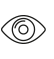 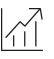 Tests réalisés	Serrures et ferrures de bâtiment – Ferrures pour portes coulissantes et pliantes selon EN 1527 – Durée de la fonctionnalité : catégorie 6 (catégorie la plus élevée = 100’000 cycles)Serrures et ferrures de meuble – Ferrures à galets pour portes coulissantes selon DIN 68859Sécurité de poseSécurité de détachementGarantie	Hawa garantit le bon fonctionnement des produits livrés par ses soins et la durabilité de tous les composants, à l’exception des pièces d’usure, pour une période de 2 ans à compter du transfert du risque.Version du produit	Hawa Porta 100 GM composé d'un rail de roulement (aluminium), roulement à billes, butée avec ressort de blocage, patin de serrage avec vis de suspension, cache à clipser pour patin de serrage, guidage au sol sans jeu.En option :(….) Rail de roulement pour intégration au plafond (….) Set pour montage et démontage du rail(….) Amortisseur Hawa Porta 100(….) Butée au sol, avec pièce de centrageInterfaces	Panneau de porteAucune encocheFixation pour paroi en verre serréeRail de roulement intégration au plafondLe rail de roulement est intégré avant le montage au plafond